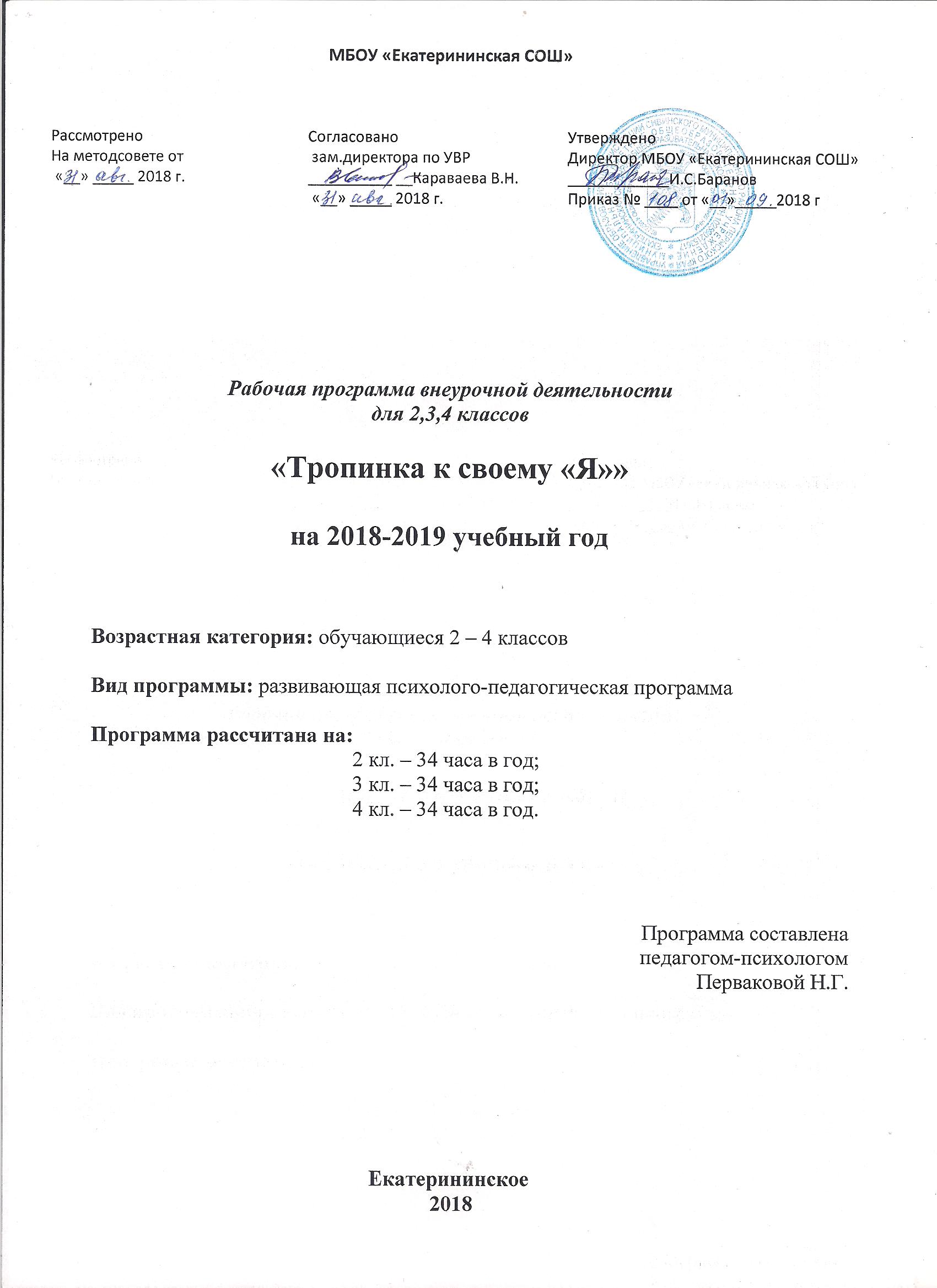                                            Пояснительная записка.	Рабочая программа «Тропинка к своему Я» разработана на основе программы формирования психологического здоровья младших школьников кандидата психологических наук О.В.Хухлаевой, Москва,2001 и является компилятивной.	Программа предназначена для обучающихся начальной школы.	Предлагаемая программа психологических занятий в начальной школе направлена на формирование и сохранение психологического здоровья младших школьников, т.к. способствует развитию интереса ребёнка к познанию собственных возможностей, учит находить пути и способы преодоления трудностей, способствует установлению атмосферы дружелюбия, формирует коммуникативные навыки, учит умению распознавать и описывать свои чувства и чувства других людей, способствует духовно-нравственному развитию обучающихся. Всё это в комплексе повышает ресурсы психологического противостояния негативным факторам реальности и создаёт условия для полноценного развития личности ребёнка, основой которого как раз и является психологическое здоровье, предполагающее, по мнению большинства ведущих исследователей в этой области, наличие динамического равновесия между индивидом и средой. Поэтому ключевым критерием формирования психологического здоровья ребёнка является его успешная адаптация к социуму.Цель курса: формирование и сохранение психологического здоровья младших школьников, формирование способности к духовному развитию, реализации творческого потенциала в учебно-игровой, предметно-продуктивной, социально-ориентированной деятельности на основе нравственных установок и моральных норм, непрерывного образования, самовоспитания и универсальной духовно-нравственной компетенции - «становиться лучше»	.Задачи:мотивировать детей к самопознанию и познанию других людей, развивать интерес к внутреннему миру другого человека; развать доброжелательность и эмоциональную отзывчивость, понимание других людей и сопереживание им;формировать адекватную установку в отношении школьных трудностей - установку преодоления; развивать навыки организации и осуществления сотрудничества с педагогами, сверстниками, родителями, старшими детьми в решении общих проблем;формировать способности к самостоятельным поступкам и действиям, совершаемым на основе морального выбора, к принятию ответственности за их результаты;повышать уровень самоконтроля в отношении проявления своего эмоционального состояния в ходе общения; формировать толерантность;формировать способности открыто выражать и отстаивать свою нравственную позицию, проявлять критичность к собственным намерениям, мыслям и поступкам;способствовать формированию основ морали - осознанной обучающимся необходимости определённого поведения, обусловленного принятыми в обществе представлениями о добре и зле, должном и недопустимом, укрепление у обучающегося позитивной нравственной самооценки, самоуважения и жизненного оптимизма;развивать основы нравственного самосознания личности (совести) - способности младшего школьника формулировать собственные нравственные обязательства, осуществлять нравственный самоконтроль, требовать от себя выполнения моральных норм, давать нравственную оценку своим и чужим поступкам;развивать гуманистические и демократические ценностные ориентаций;расширять пассивный и активный словарь обучающихся.Описание места предмета в учебном плане.В соответствии с федеральным базисным учебным планом и примерными программами начального общего образования курс психологических занятий «Тропинка к своему Я» изучается с 1 по 4 класс по одному часу в неделю. Общий объём учебного времени составляет 135 часов.Общая характеристика предмета:	В основе реализации программы лежит модель групповой работы с младшими школьниками, которая включает три основных компонента: Требования к результатам освоения учебного предмета.Метапредметными результатами изучения курса является формирование универсальных учебных действий (УУД).По окончании курса обучающиеся должны узнать сущность и содержание следующих понятий:Родина, семья, страна;нравственный выбор;жизнь и смысл жизни; справедливость; милосердие, честь, достоинство; уважение к родителям;уважение достоинства человека, индивидуальность;внутренний мир;гармония;равноправие, ответственность и чувство долга; забота и помощь,мораль, честность, щедрость, забота о старших и младших; свобода совести и вероисповедания; толерантность, представление о вере, духовной культуре и светской этике;альтруизм, благородство, доброта, правдивость, справедливость, любовьНа основе полученных знаний учащиеся должны приобрести навыки:определения психологических особенностей своей личности;понимания себя и других;уверенности в себя;выявления своих способностей и  интересов;развития способности к сопереживанию;осознания смысла жизни;разрешения конфликтов;разрешения школьных и домашних проблем;принятия решений;управлять собой;делать задания вместе с другими;оказывать помощь;активного слушания;исследования своих  качеств, чувств, особенностей;межличностного общения (бесконфликтного);договариваться со сверстниками;вести беседу;определения и ориентации на нравственные и духовные ценности;усвоения первоначального опыта нравственных взаимоотношений в коллективе класса и образовательного учреждения - овладение навыками вежливого, приветливого, внимательного отношения к сверстникам, старшим и младшим детям, взрослым, обучение дружной игре, взаимной поддержке, участию в коллективных играх, приобретение опыта совместной деятельности;участия в делах благотворительности, милосердия, в оказании помощи нуждающимся, заботе о животных, других живых существах, природе;позитивного взаимодействия в семье;сотрудничества, ролевого взаимодействия со сверстниками, старшими детьми, взрослыми;первоначального опыта эмоционально-чувственного непосредственного взаимодействия с природой, экологически грамотного поведения в природена уровне , соответствующем данному возрасту.Формы организации учебного процесса:Для успешной реализации учебного процесса используются групповые ( по 12 – 15 чел.) занятия. Также предполагается проведение индивидуальных занятий с обучающимися нуждающимися в отработке важных моментов поведения и деятельности, которые по тем или иным причинам не были усвоены в группе или имеют нарушения развития. Индивидуальные занятия являются продолжением групповой работы, т.к. помогают ребёнку более эффективно справиться со своими проблемами.Основные формы работы: внеурочные занятия с элементами тренинга (психогимнастические и ролевые игры, психодрама, дискуссионные игры, эмоционально-символические, релаксационные,арт-терапевтические  и когнитивные методы). В структуре каждого занятия выделяются основные этапы работы:Приветствие.Разминка.Рефлексия предыдущего занятия и анализ домашнего задания.Основное содержание занятия  (введение в тему, развёртывание темы, индивидуализация темы).Рефлексия текущего занятия.Прощание.Формы контроля: диагностика по плану мониторинга.Содержание программы.Первый класс.Основная задача – первичное осознание позиции школьника, прежде всего через новые обязанности, которые ребенок учиться выполнять.Первые дни в школе требуют целенаправленной работы по формированию установки на преодоление школьных трудностей и способности получать удовлетворение от процесса познания.  Ребенок убежден в том, что  у него должно все получаться хорошо, поэтому сильно переживает свои неудачи, не всегда понимая их причины. Поэтому на групповых психологических  занятиях значительное место отводится заданиям, в которых каждый ребенок вне зависимости от учебных успехов чувствует собственную ценность и значимость.	В групповые занятия должны включаться игровые и двигательные задания. Первоклассники еще не могут контролировать свои действия. Поэтому главной задачей занятий становиться содействие развитию рефлексии учащихся, помощь в осознании ими своих эмоциональных состояний.	Предлагаемая программа психологических занятий уделяет серьезное внимание способам формирования учебной установки в близких и доступных детям формах, прежде всего в форме игры и сказок. Через игровые роли и сказочные образы дети получают возможность осознавать собственные трудности, их причины и находить пути их преодоления. Ситуации, в которые попадают герои сказок, проецируются на реальные  школьные проблемы, ребенок получает возможность посмотреть на них со стороны и в то же время идентифицировать проблемы героя с собственными. В результате к концу первого года обучения дети привыкают адекватно анализировать свои проблемы.	Для первоклассников самой значимой фигурой становиться учитель. Его похвала или порицание часто более важны, чем тот же отзыв, полученный от родителей. Детям кажется, что они занимают центральное место в жизни педагога, что все его беды и радости связаны только со школой и с ними.  Поэтому полезно включать в занятия задания, которые дают возможность понять, что радовать и огорчать учителя могут не только их успехи или дисциплина на уроке, но и чтение книг, к примеру, или общение с собственными детьми. Это поможет учащимся справиться с возможным страхом перед учителем.	Другая важная задача в работе с первоклассниками – установление атмосферы дружелюбия.	Тематическое планирование 1 класс.Второй класс.	Второклассник начинает учиться в совершенно ином настроении, нежели год назад. Он уже привык к своему новому статусу, к школьным обязанностям, у него сформировался образ хорошего ученика.	В течение второго учебного года дети должны получить довольно полное представление о своих индивидуальных способностях и  возможностях, о собственных достоинствах и недостатках.	Во втором классе происходит активное освоение учебной деятельности. Ребенок, побуждаемый взрослыми, начинает оценивать причины своих достижений и неудач, то есть развивает познавательную рефлексию. По-прежнему сохраняется острое желание быть успешным в учебе, «быть хорошим, любимым», у некоторых детей появляется тенденция к снижению самооценки. Она может закрепляться, если ребенок считает, что родителей сильно огорчают его неуспехи. Поэтому особое значение приобретает тема  «Качества», в процессе освоения которой учащиеся получают возможность исследовать себя, узнают, что все люди имеют те или иные недостатки.	Вследствие развития умения действовать по образцу у некоторых детей снижаются творческие способности, исчезает стремление фантазировать. Чтобы предотвратить это, в занятия включено много творческих заданий.	Основное внимание второклассников начинает постепенно смещаться с учебной деятельности на отношения, которые в ней проявляются: с педагогами, родителями, сверстниками. Поэтому на занятиях большое внимание уделяется именно формированию взаимоотношений, основанных на любви, сердечности и возможности не только принимать что-либо от людей, но и отдавать им. По сути, это первые шаги на пути взросления, который характеризуется наличием гармонии в стремлении принимать и отдавать.Тематическое планирование 2 класс.Третий  класс.	К началу третьего класса у ребенка уже четко сформирован отчетливый образ хорошего ученика, он ясно представляет себе, что надо делать, чтобы соответствовать этому образу, однако в результате в какой-то степени утрачивается детская непосредственность, индивидуальные особенности ребенка несколько стираются, снижаются творческие возможности.	Взрослые в этот период обычно удовлетворенно отмечают стабильную способность детей выполнять  стандартные задания, умение действовать по образцу. Но, как правило, они не замечают, что эти качества утверждаются в ребенке за счет обеднения фантазии, снижения изобретательности, оригинальности  восприятия. Родители, педагоги и психологи констатируют уровень развития мышления, памяти, внимания детей, упуская из виду упадок воображения, снижение креативных способностей. Однако это- явление временное и обратимое, если вовремя начать работу по актуализации творческих способностей детей. Поэтому важнейшей темой психологических занятий в третьем классе становится тема «Я-фантазер», в ходе проработки которой можно «реанимировать фантазию», утвердить ее ценность в глазах детей и взрослых.	Другая важная особенность этого возраста – качественные изменения во взаимоотношениях детей со значимыми взрослыми – учителем и родителями. К этому времени учитель в сознании детей во многом утрачивает свой идеальный образ. Дети начинают смотреть на него более реалистично, однако при этом «идеал» может полностью разрушиться, уступив место  пренебрежительному отношению , своеобразному «нигилизму». Внутренне отдаление от авторитета учителя может вызвать страх перед ним либо злость и обиду. Поэтому усилия психолога должны быть направлены на то, чтобы поддержать в ребенке реальный образ учителя, не снижая при этом его ценности.	Сходный процесс идет и в отношении родителей. Дети должны научиться воспринимать их как живых людей со своими достоинствами и недостатками, не переставая любить. Ребенок привыкает к тому, что самые близкие люди имеют право иногда уставать или сердиться, могут порой допустить несправедливость, нечаянно обидеть, быть невнимательным. Но при этом они любят ребенка не меньше, чем в благоприятные моменты. Ведь они, как правило, способны вовремя простить ребенка и сами попросить прощения. Дети тоже понемногу учатся налаживать отношения, делать шаги навстречу близким людям при трудностях в общении, дорожить ценностью установившихся привязанностей. 	Важной темой остается и тема взаимоотношений со сверстниками, дружбы и сотрудничества в классе. Отношения с друзьями в этот период становятся более значимыми, нежели в первые два школьные года, меньше зависят от оценок учителя и школьных успехов. Самооценка ребенка теперь в большей степени строится на  отношениях с друзьями. Занятия на тему дружбы неизменно вызывают у третьеклассников живой интерес и воодушевление.	К окончанию третьего учебного года дети способны брать на себя роль ведущего в знакомых психологических играх и упражнениях, быть внимательным к остальным участникам, уметь договариваться с ними об условиях игры, давать внятные инструкции, контролировать ход выполнения заданий. Взрослый ведущий старается провести через лидерские роли как можно больше детей группы, чтобы каждый ощутил психологическую разницу между положениями лидера и исполнителя на самом себе.Тематическое планирование  3 класс.Четвертый  класс.	Главная особенность четвероклассников – появление глубокого интереса к своему внутреннему миру. Они легко включаются в беседы о прошлом и будущем, пытаются  анализировать происходящие в них изменения, размышляют о своих способностях и возможностях. Теперь для них важны не столько успехи в учебе, сколько признание окружающими их внутренней ценности и уникальности.	Самое важное свойство этого возраста- особая открытость души. Дети не только легко и доверчиво  впускают взрослых в свой внутренний мир, но нередко и сами приглашают их туда. Однако взрослые должны помнить, что это последний возрастной период, когда ребенок настолько открыт. Тематическое планирование 4 класс.Перечень учебно-методических средств обучения.Основная литература:Учебно-методическое пособие: Хухлаева О.В. Тропинка к своему Я. Уроки психологии в начальной школе 1 – 4.- М: Генезис, 2012.Дополнительная литература:Безруких М.М., Макеева А.Г. Учебно-методическое пособие:. Все цвета кроме черного.- М., 2003.Битянова М.Р., Азарова Т.В., Афанасьева Е.И., Васильева Н.Л. «Работа психолога в начальной школе. – М.: Изд-во «Совершенство», 1998. – 352с.Ветрова В.В. «Уроки психологического здоровья». М., Педагогическое общество России, 2000-192с.Глазунов Д.А. Психология. 1, 2, 3 класс. Развивающие занятия. Методическое пособие с электронным приложением. М:Глобус, 2008Кривцова С.В. Учебно-методическое пособие: Жизненные навыки: уроки психологии 1 -4 кл. М:Генезис, 2009.Пилипко Н.В. «Приглашение в мир общения» (часть 1). М., УЦ «Перспектива», 1999 – 112с.Пилипко Н.В. «Приглашение в мир общения» (часть 1). М., УЦ «Перспектива», 1999 – 112с.Слободяник  Н.П. «Психологическая помощь школьникам с проблемами в обучении». М. Айрис – пресс, 2004-256с.Смекалова Е.М. «Школа лидерства», М.: ТЦ Сфера, 2006. – 96с.Фопель К. «Как научить детей сотрудничать?». М. Генезис, 1998 – 160с.Аксиологический(связанный с сознанием)Инструментально-технологическийПотребностно-мотивационныйсодержательно представлен ценностями «Я»: собственного «Я» человека, его связи с «Я» других людей и с природными объектами. Он предполагает осознание ребёнком ценности, уникальности себя и окружающих, идентификацию как с живыми, так и неживыми объектами, осознание единства с миром во всей его полнотепредполагает овладение рефлексией как средством самопознания, способностью концентрировать сознание на самом себе, внутреннем мире и своём месте во взаимоотношениях с другимиобеспечивает появление у ребёнка потребности в саморазвитии, самоизменении, побуждает к последующей самореализации.Задачи развитияявляются четвёртым компонентом в данной модели. Работа с ними осуществляется параллельно, т.е. при построении каждого занятия учитываются все направления, но, в зависимости от целей, делается акцент на одном из них.Задачи развитияявляются четвёртым компонентом в данной модели. Работа с ними осуществляется параллельно, т.е. при построении каждого занятия учитываются все направления, но, в зависимости от целей, делается акцент на одном из них.Задачи развитияявляются четвёртым компонентом в данной модели. Работа с ними осуществляется параллельно, т.е. при построении каждого занятия учитываются все направления, но, в зависимости от целей, делается акцент на одном из них.УУДКлассКлассКлассУУД123 - 4РегулятивныеОвладение навыками самоконтроля в общении со сверстниками и взрослыми; умение извлекать с помощью учителя необходимую информацию из литературного текста; определять и формулировать цель деятельности на занятии с помощью учителя; учиться осознавать свои трудности и стремиться к их преодолению; строить речевое высказывание в устной форме.Учиться отреагировать свои чувства в отношении взрослого и одноклассников; учиться прогнозировать последствия своих поступков; определять и формулировать цель в совместной работе с помощью учителя; учиться высказывать своё предположение в ходе работы с различными источниками информации; строить речевое высказывание в устной форме.Осознавать свои телесные ощущения, связанные с напряжением и расслаблением; извлекать необходимую информацию из текста и др. источников; определять и формулировать цель в совместной работе; учиться делать осознанный выбор в сложных ситуациях; осознавать свою долю ответственности за всё, что с ним происходит; реалистично строить свои взаимоотношения друг с другом и взрослыми; планировать цели и пути самоизменения с помощью взрослого; соотносить результат с целью и оценивать его.ПознавательныеУмение распознавать и описывать свои чувства и чувства других людей с помощью учителя; учиться исследовать свои качества и свои особенности; учиться рассуждать, строить логические умозаключения с помощью учителя; учиться наблюдать, моделировать ситуацию с помощью учителя.Умение находить ответы на вопросы в различных источниках информации (текст, рисунок, фото; видео); делать выводы в результате совместной работы в группе; учиться графически оформлять изучаемый материал; моделировать различные ситуации; усваивать разные способы запоминания информации.Умение планировать свои действия в соответствии с поставленной задачей; наблюдать; сравнивать по признакам, сопоставлять; иметь представление о собственных возможностях и способностях; учиться наблюдать и осознавать происходящие в самом себе изменения; оценивать правильность выполнения действий и корректировать при необходимости; учиться моделировать новый образ на основе личного жизненного опыта; находить ответы на вопросы в различных источниках информации (текст, рисунок, фото, видео, интернет); перерабатывать информацию; адекватно воспринимать оценку учителя.КоммуникативныеУчиться  доверительно и открыто говорить о своих чувствахучиться работать в паре и в группевыполнять различные ролислушать и понимать речь других ребятосознавать особенности позиции ученика и учиться вести себя в соответствии с этой позицией.Учиться позитивно проявлять себя в общенииучиться договариваться и приходить к общему решениюучиться понимать эмоции и поступки других людейовладевать способами позитивного разрешения конфликтовОриентироваться на позицию партнёра в общении и взаимодействииучиться контролировать свою речь и поступкиучиться толерантному отношению к другому мнениюучиться самостоятельно решать проблемы в общенииосознавать необходимость признания и уважения прав других людейформулировать своё собственное мнение и позициюучиться  грамотно задавать вопросы и участвовать в диалоге.№ п.пТема, цельЗанятия (тема).Кол-во часов1Я – школьник.Цели:- содействовать осознанию позиции школьника;- способствовать формированию дружеских отношений в классе; - развивать уверенность в себе и своих учебных возможностях.1. Знакомство. Введение в мир психологии.11Я – школьник.Цели:- содействовать осознанию позиции школьника;- способствовать формированию дружеских отношений в классе; - развивать уверенность в себе и своих учебных возможностях.2. Как зовут ребят моего класса.21Я – школьник.Цели:- содействовать осознанию позиции школьника;- способствовать формированию дружеских отношений в классе; - развивать уверенность в себе и своих учебных возможностях.3. Зачем мне нужно ходить в школу.21Я – школьник.Цели:- содействовать осознанию позиции школьника;- способствовать формированию дружеских отношений в классе; - развивать уверенность в себе и своих учебных возможностях.4. Мой класс.21Я – школьник.Цели:- содействовать осознанию позиции школьника;- способствовать формированию дружеских отношений в классе; - развивать уверенность в себе и своих учебных возможностях.5. Какие ребята в моем классе.11Я – школьник.Цели:- содействовать осознанию позиции школьника;- способствовать формированию дружеских отношений в классе; - развивать уверенность в себе и своих учебных возможностях.6. Мои друзья в классе.11Я – школьник.Цели:- содействовать осознанию позиции школьника;- способствовать формированию дружеских отношений в классе; - развивать уверенность в себе и своих учебных возможностях.7. Мои друзья в классе 21Я – школьник.Цели:- содействовать осознанию позиции школьника;- способствовать формированию дружеских отношений в классе; - развивать уверенность в себе и своих учебных возможностях.8. Мои успехи в школе.21Я – школьник.Цели:- содействовать осознанию позиции школьника;- способствовать формированию дружеских отношений в классе; - развивать уверенность в себе и своих учебных возможностях.9. Моя «учебная сила».22.Мои чувства.Цели:- рассмотреть особенности содержательного наполнения радости, страха, гнева; -обучать распознаванию и описанию своих чувств и чувств других людей;- помочь детям осознать относительность оценки чувств;- способствовать снижению уровня страхов.10. Радость. Что такое мимика.12.Мои чувства.Цели:- рассмотреть особенности содержательного наполнения радости, страха, гнева; -обучать распознаванию и описанию своих чувств и чувств других людей;- помочь детям осознать относительность оценки чувств;- способствовать снижению уровня страхов.11. Радость. Как ее доставить другому человеку.12.Мои чувства.Цели:- рассмотреть особенности содержательного наполнения радости, страха, гнева; -обучать распознаванию и описанию своих чувств и чувств других людей;- помочь детям осознать относительность оценки чувств;- способствовать снижению уровня страхов.12. Жесты.22.Мои чувства.Цели:- рассмотреть особенности содержательного наполнения радости, страха, гнева; -обучать распознаванию и описанию своих чувств и чувств других людей;- помочь детям осознать относительность оценки чувств;- способствовать снижению уровня страхов.13. Радость можно передать прикосновением.12.Мои чувства.Цели:- рассмотреть особенности содержательного наполнения радости, страха, гнева; -обучать распознаванию и описанию своих чувств и чувств других людей;- помочь детям осознать относительность оценки чувств;- способствовать снижению уровня страхов.14. Радость можно подарить взглядом.12.Мои чувства.Цели:- рассмотреть особенности содержательного наполнения радости, страха, гнева; -обучать распознаванию и описанию своих чувств и чувств других людей;- помочь детям осознать относительность оценки чувств;- способствовать снижению уровня страхов.15. Грусть.22.Мои чувства.Цели:- рассмотреть особенности содержательного наполнения радости, страха, гнева; -обучать распознаванию и описанию своих чувств и чувств других людей;- помочь детям осознать относительность оценки чувств;- способствовать снижению уровня страхов.16. Страх.12.Мои чувства.Цели:- рассмотреть особенности содержательного наполнения радости, страха, гнева; -обучать распознаванию и описанию своих чувств и чувств других людей;- помочь детям осознать относительность оценки чувств;- способствовать снижению уровня страхов.17. Страх, его относительность.12.Мои чувства.Цели:- рассмотреть особенности содержательного наполнения радости, страха, гнева; -обучать распознаванию и описанию своих чувств и чувств других людей;- помочь детям осознать относительность оценки чувств;- способствовать снижению уровня страхов.18. Как справиться со страхом.12.Мои чувства.Цели:- рассмотреть особенности содержательного наполнения радости, страха, гнева; -обучать распознаванию и описанию своих чувств и чувств других людей;- помочь детям осознать относительность оценки чувств;- способствовать снижению уровня страхов.19. Страх и как его преодолеть.12.Мои чувства.Цели:- рассмотреть особенности содержательного наполнения радости, страха, гнева; -обучать распознаванию и описанию своих чувств и чувств других людей;- помочь детям осознать относительность оценки чувств;- способствовать снижению уровня страхов.20.Гнев. С какими чувствами он дружит?12.Мои чувства.Цели:- рассмотреть особенности содержательного наполнения радости, страха, гнева; -обучать распознаванию и описанию своих чувств и чувств других людей;- помочь детям осознать относительность оценки чувств;- способствовать снижению уровня страхов.21. Может ли гнев принести пользу?12.Мои чувства.Цели:- рассмотреть особенности содержательного наполнения радости, страха, гнева; -обучать распознаванию и описанию своих чувств и чувств других людей;- помочь детям осознать относительность оценки чувств;- способствовать снижению уровня страхов.22. Обида.22.Мои чувства.Цели:- рассмотреть особенности содержательного наполнения радости, страха, гнева; -обучать распознаванию и описанию своих чувств и чувств других людей;- помочь детям осознать относительность оценки чувств;- способствовать снижению уровня страхов.23. Разные чувства.22.Мои чувства.Цели:- рассмотреть особенности содержательного наполнения радости, страха, гнева; -обучать распознаванию и описанию своих чувств и чувств других людей;- помочь детям осознать относительность оценки чувств;- способствовать снижению уровня страхов.24. Итоговое.1№ п.п.Тема (цели)Занятие (тема)Кол-во часов1Вспомним чувства.Цель_ актуализировать у детей знания об эмоциональной сфере человека.1. Мы рады встрече.11Вспомним чувства.Цель_ актуализировать у детей знания об эмоциональной сфере человека.2. Понимаем чувства другого.21Вспомним чувства.Цель_ актуализировать у детей знания об эмоциональной сфере человека.3. Мы испытываем разные чувства.22.Чем люди отличаются друг от друга?Цели:- помочь детям осознать наличие у других людей  разнообразных положительных качеств;- учить детей находить положительные качества во всех людях;- формировать толерантное отношение к другим.4. Люди отличаются друг от друга своими качествами.22.Чем люди отличаются друг от друга?Цели:- помочь детям осознать наличие у других людей  разнообразных положительных качеств;- учить детей находить положительные качества во всех людях;- формировать толерантное отношение к другим.5. Хорошие качества людей.22.Чем люди отличаются друг от друга?Цели:- помочь детям осознать наличие у других людей  разнообразных положительных качеств;- учить детей находить положительные качества во всех людях;- формировать толерантное отношение к другим.6. Самое важное хорошее качество.12.Чем люди отличаются друг от друга?Цели:- помочь детям осознать наличие у других людей  разнообразных положительных качеств;- учить детей находить положительные качества во всех людях;- формировать толерантное отношение к другим.7. Кто такой сердечный человек.12.Чем люди отличаются друг от друга?Цели:- помочь детям осознать наличие у других людей  разнообразных положительных качеств;- учить детей находить положительные качества во всех людях;- формировать толерантное отношение к другим.8. Кто такой доброжелательный человек12.Чем люди отличаются друг от друга?Цели:- помочь детям осознать наличие у других людей  разнообразных положительных качеств;- учить детей находить положительные качества во всех людях;- формировать толерантное отношение к другим.9.Трудно ли быть доброжелательным человеком.12.Чем люди отличаются друг от друга?Цели:- помочь детям осознать наличие у других людей  разнообразных положительных качеств;- учить детей находить положительные качества во всех людях;- формировать толерантное отношение к другим.10. «Я желаю добра ребятам в классе»12.Чем люди отличаются друг от друга?Цели:- помочь детям осознать наличие у других людей  разнообразных положительных качеств;- учить детей находить положительные качества во всех людях;- формировать толерантное отношение к другим.11. Очищаем свое сердце.22.Чем люди отличаются друг от друга?Цели:- помочь детям осознать наличие у других людей  разнообразных положительных качеств;- учить детей находить положительные качества во всех людях;- формировать толерантное отношение к другим.12. Какие качества нам нравятся друг в друге.22.Чем люди отличаются друг от друга?Цели:- помочь детям осознать наличие у других людей  разнообразных положительных качеств;- учить детей находить положительные качества во всех людях;- формировать толерантное отношение к другим.13. Какими качествами мы похожи и чем отличаемся.22.Чем люди отличаются друг от друга?Цели:- помочь детям осознать наличие у других людей  разнообразных положительных качеств;- учить детей находить положительные качества во всех людях;- формировать толерантное отношение к другим.14. В каждом человеке есть светлые и темные качества.33. Какой Я – Какой Ты?Цели:- помочь детям осознать наличие у них разнообразных положительных качеств;- учить детей находить положительные качества во всех людях.15. Какой Я?23. Какой Я – Какой Ты?Цели:- помочь детям осознать наличие у них разнообразных положительных качеств;- учить детей находить положительные качества во всех людях.16. Какой Ты?23. Какой Я – Какой Ты?Цели:- помочь детям осознать наличие у них разнообразных положительных качеств;- учить детей находить положительные качества во всех людях.17. Трудности второклассника в школе, дома, на улице.23. Какой Я – Какой Ты?Цели:- помочь детям осознать наличие у них разнообразных положительных качеств;- учить детей находить положительные качества во всех людях.18. Школьные трудности.23. Какой Я – Какой Ты?Цели:- помочь детям осознать наличие у них разнообразных положительных качеств;- учить детей находить положительные качества во всех людях.19. Домашние трудности.23. Какой Я – Какой Ты?Цели:- помочь детям осознать наличие у них разнообразных положительных качеств;- учить детей находить положительные качества во всех людях.20. Итоговое занятие.1№ п.пТема (цели)Занятия (темы)Кол-во часов1.Я- фантазер.Цели:- помочь детям осознать ценность умения фантазировать;- развивать креативные способности детей1. Я - третьеклассник.11.Я- фантазер.Цели:- помочь детям осознать ценность умения фантазировать;- развивать креативные способности детей2. Кого можно назвать фантазером?21.Я- фантазер.Цели:- помочь детям осознать ценность умения фантазировать;- развивать креативные способности детей3. Я умею фантазировать!21.Я- фантазер.Цели:- помочь детям осознать ценность умения фантазировать;- развивать креативные способности детей4. Мои сны11.Я- фантазер.Цели:- помочь детям осознать ценность умения фантазировать;- развивать креативные способности детей5. Я умею сочинять!11.Я- фантазер.Цели:- помочь детям осознать ценность умения фантазировать;- развивать креативные способности детей6. Мои мечты11.Я- фантазер.Цели:- помочь детям осознать ценность умения фантазировать;- развивать креативные способности детей7. Фантазии и ложь22Я и моя школа.Цели: - помочь детям осознать особенности позиции ученика; - предоставить учащимся возможность отреагировать свои чувства в отношении учителя; -помочь детям принять учителя таким, какой он есть. 8. Я и моя школа.22Я и моя школа.Цели: - помочь детям осознать особенности позиции ученика; - предоставить учащимся возможность отреагировать свои чувства в отношении учителя; -помочь детям принять учителя таким, какой он есть. 9. Что такое лень?22Я и моя школа.Цели: - помочь детям осознать особенности позиции ученика; - предоставить учащимся возможность отреагировать свои чувства в отношении учителя; -помочь детям принять учителя таким, какой он есть. 10. Я и мой учитель22Я и моя школа.Цели: - помочь детям осознать особенности позиции ученика; - предоставить учащимся возможность отреагировать свои чувства в отношении учителя; -помочь детям принять учителя таким, какой он есть. 11. Как справляться с «Немогучками»23.Я и мои родители.Цели:- помочь детям осознать требования родителей, сопоставить их со своими возможностями и желаниями; - обучить детей способам разрешения конфликтов с родиелями.12. Я и мои родители.13. Я умею просить прощения.14. Почему родители наказываю детей?54..Я и мои друзья.Цели: - помочь деям осознать качества настоящего друга;-подвести учащихся к осознанию собственного умения дружить.15. Настоящий друг.16. Умею ли я дружить?17. Трудности в отношении с друзьями.18. Ссора и драка.45.Что такое сотрудничество?Цель – дать детям представление о понятии «сотрудничество».19. Что такое сотрудничество?25.Что такое сотрудничество?Цель – дать детям представление о понятии «сотрудничество».20. Я умею понимать другого15.Что такое сотрудничество?Цель – дать детям представление о понятии «сотрудничество».21. Я умею договариваться с людьми.115.Что такое сотрудничество?Цель – дать детям представление о понятии «сотрудничество».22. Мы умеем действовать сообща.15.Что такое сотрудничество?Цель – дать детям представление о понятии «сотрудничество».23. Что такое коллективная работа?15.Что такое сотрудничество?Цель – дать детям представление о понятии «сотрудничество».24. Итоговое занятие.1№ п.п.Тема (цели)Занятие (тема)Кол-во часов1.Кто Я? Мои силы, мои возможности.Цели:- помочь детям усвоить понятие «способности», исследовать свои способности и возможности;- помочь каждому ребенку осознать свою уникальность и неповторимость.1. Мое лето.11.Кто Я? Мои силы, мои возможности.Цели:- помочь детям усвоить понятие «способности», исследовать свои способности и возможности;- помочь каждому ребенку осознать свою уникальность и неповторимость.2.Кто Я?21.Кто Я? Мои силы, мои возможности.Цели:- помочь детям усвоить понятие «способности», исследовать свои способности и возможности;- помочь каждому ребенку осознать свою уникальность и неповторимость.3. Какой я- большой или маленький?11.Кто Я? Мои силы, мои возможности.Цели:- помочь детям усвоить понятие «способности», исследовать свои способности и возможности;- помочь каждому ребенку осознать свою уникальность и неповторимость.4. Мои способности21.Кто Я? Мои силы, мои возможности.Цели:- помочь детям усвоить понятие «способности», исследовать свои способности и возможности;- помочь каждому ребенку осознать свою уникальность и неповторимость.5. Мой выбор, мой путь.11.Кто Я? Мои силы, мои возможности.Цели:- помочь детям усвоить понятие «способности», исследовать свои способности и возможности;- помочь каждому ребенку осознать свою уникальность и неповторимость.6. Мой внутренний мир.21.Кто Я? Мои силы, мои возможности.Цели:- помочь детям усвоить понятие «способности», исследовать свои способности и возможности;- помочь каждому ребенку осознать свою уникальность и неповторимость.7. Уникальность моего внутреннего мира, уникальность твоего внутреннего мира.11.Кто Я? Мои силы, мои возможности.Цели:- помочь детям усвоить понятие «способности», исследовать свои способности и возможности;- помочь каждому ребенку осознать свою уникальность и неповторимость.8. Кого я могу впустить в свой внутренний мир?11.Кто Я? Мои силы, мои возможности.Цели:- помочь детям усвоить понятие «способности», исследовать свои способности и возможности;- помочь каждому ребенку осознать свою уникальность и неповторимость.9. Что значит верить?12. Я расту, я изменяюсьЦели:- помочь детям научиться осознавать  происходящие в них изменения;- помочь детям научиться планировать цели и пути самоизменения.10. Мое детство.11. Я изменяюсь33. Мое будущее. Каким бы я хотел стать в будущем?Цели:-дать детям возможность задуматься о будущем, попытаться структурировать его, обсудить возможные варианты будущего;- Помочь детям понять, что будущее начинается в настоящем; - ввести понятие «Жизненный выбор»12. Мое будущее.13. Хочу вырасти здоровым человеком!34. Хочу вырасти интеллигентным человеком: что для этого нужно?Цель – помочь детям осознать понятие «Интеллигентный человек», обсудить проблему идеалов.14. Кто такой интеллигентный человек?15. Хочу вырасти интеллигентным человеком.16. Что такое идеальное Я? 45. Хочу вырасти свободным человеком: что для этого нужно?Цели:- помочь детям осознать личную свободу и свободу другого;-помочь им понять, что свобода часто связана с наличием обязанностей;- помочь осознать, что необходимо признавать и уважать права других людей.17. Кто такой свободный человек?25. Хочу вырасти свободным человеком: что для этого нужно?Цели:- помочь детям осознать личную свободу и свободу другого;-помочь им понять, что свобода часто связана с наличием обязанностей;- помочь осознать, что необходимо признавать и уважать права других людей.18. Права и обязанности школьника25. Хочу вырасти свободным человеком: что для этого нужно?Цели:- помочь детям осознать личную свободу и свободу другого;-помочь им понять, что свобода часто связана с наличием обязанностей;- помочь осознать, что необходимо признавать и уважать права других людей.19. Что такое  «право на уважение»?25. Хочу вырасти свободным человеком: что для этого нужно?Цели:- помочь детям осознать личную свободу и свободу другого;-помочь им понять, что свобода часто связана с наличием обязанностей;- помочь осознать, что необходимо признавать и уважать права других людей.20. Права и обязанности.25. Хочу вырасти свободным человеком: что для этого нужно?Цели:- помочь детям осознать личную свободу и свободу другого;-помочь им понять, что свобода часто связана с наличием обязанностей;- помочь осознать, что необходимо признавать и уважать права других людей.21. Нарушение прав других людей может привести  к конфликтам.25. Хочу вырасти свободным человеком: что для этого нужно?Цели:- помочь детям осознать личную свободу и свободу другого;-помочь им понять, что свобода часто связана с наличием обязанностей;- помочь осознать, что необходимо признавать и уважать права других людей.22. Как разрешать конфликты мирным путем?25. Хочу вырасти свободным человеком: что для этого нужно?Цели:- помочь детям осознать личную свободу и свободу другого;-помочь им понять, что свобода часто связана с наличием обязанностей;- помочь осознать, что необходимо признавать и уважать права других людей.23. Итоговое занятие.1